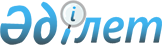 Ұлытау аудандық мәслихатының IХ сессиясының 2012 жылғы 14 желтоқсандағы N 69 "2013-2015 жылдарға арналған аудандық бюджет туралы" шешіміне өзгерістер мен толықтыру енгізу туралыҚарағанды облысы Ұлытау аудандық мәслихатының X сессиясының 2013 жылғы 28 наурыздағы N 79 шешімі. Қарағанды облысының Әділет департаментінде 2013 жылғы 18 сәуірде N 2312 болып тіркелді

      Қазақстан Республикасының 2008 жылғы 4 желтоқсандағы Бюджет кодексіне, Қазақстан Республикасының 2001 жылғы 23 қаңтардағы "Қазақстан Республикасындағы жергілікті мемлекеттік басқару және өзін-өзі басқару туралы" Заңына және Қарағанды облыстық мәслихатының ХІІ сессиясының 2013 жылғы 14 наурыздағы N 128 "Қарағанды облыстық мәслихатының 2012 жылғы 5 желтоқсандағы Х сессиясының "2013-2015 жылдарға арналған облыстық бюджет туралы" N 107 шешіміне өзгерістер енгізу туралы" шешіміне сәйкес, аудандық мәслихат ШЕШІМ ЕТТІ:



      1. Ұлытау аудандық мәслихатының IХ сессиясының 2012 жылғы 14 желтоқсандағы N 69 "2013-2015 жылдарға арналған аудандық бюджет туралы" шешіміне (нормативтік құқықтық кесімдерді мемлекеттік тіркеу Тізілімінде N 2087 болып тіркелген және 2012 жылғы 30 желтоқсандағы N 52 (5872)"Ұлытау өңірі" газетінде жарияланған) келесі өзгерістер мен толықтыру енгізілсін:



      1) 1-тармақтағы:

      1) тармақшадағы:

      "2621586" сандары "2561453" сандарына ауыстырылсын;

      "513097" сандары "452964" сандарына ауыстырылсын;

      2) тармақшадағы:

      "2621586" сандары "2671026" сандарына ауыстырылсын;

      5) тармақшадағы:

      "11359" сандары "120932" сандарына ауыстырылсын;

      6) тармақшадағы:

      "11359" сандары"120932" сандарына ауыстырылсын;

      "0" саны "109573" сандарына ауыстырылсын;



      2) 3-тармақтағы:

      "249880" сандары "199747" сандарына ауыстырылсын;

      5) тармақшадағы:

      "12589" сандары "0" санына ауыстырылсын;

      "179" сандары "0" санына ауыстырылсын;

      "2307" сандары "0" санына ауыстырылсын;

      "9210" сандары "0" санына ауыстырылсын;

      "893" сандары "0" санына ауыстырылсын;

      11) тармақшадағы:

      "37544" сандары "0" санына ауыстырылсын;

      "17333" сандары "0" санына ауыстырылсын;

      "20211" сандары "0" санына ауыстырылсын;

      "45140" сандары "35140" сандарына ауыстырылсын;

      13) тармақшадағы:

      "10000" сандары "0" санына ауыстырылсын;



      3) 5-тармақтағы:

      "272894" сандары "260955" сандарына ауыстырылсын;

      1) тармақшадағы:

      "215000" сандары "197184" сандарына ауыстырылсын;

      2) тармақшадағы:

      "57894" сандары "63771" сандарына ауыстырылсын;



      4) 6-тармақтағы:

      2) тармақшадағы:

      "42170" сандары "39220" сандарына ауыстырылсын;



      6-тармақ келесі мазмұндағы 13) тармақшамен толықтырылсын:

      "13) ауылдық елді мекендер саласының мамандарын әлеуметтік қолдау шараларын іске асыруға – 34 мың теңге.";



      5) көрсетілген шешімге 1, 5, 6-қосымшалар осы шешімге 1, 2, 3-қосымшаларға сәйкес жаңа редакцияда мазмұндалсын.



      2. Осы шешім 2013 жылдың 1 қаңтарынан бастап қолданысқа енгізіледі.      Сессия төрағасы                            Б.М. Каражоргин      Аудандық мәслихаттың хатшысы               Т. Сейтжанов

Ұлытау аудандық мәслихатының

2013 жылғы 28 наурыздағы

Х сессиясының N 79 шешіміне

1-қосымшаҰлытау аудандық мәслихатының

2012 жылғы 14 желтоқсандағы

ІХ сессиясының N 69 шешіміне

1-қосымша 

2013 жылға арналған аудандық бюджет

Ұлытау аудандық мәслихатының

2013 жылғы 28 наурыздағы

Х сессиясының N 79 шешіміне

2-қосымшаҰлытау аудандық мәслихатының

2012 жылғы 14 желтоқсандағы

ІХ сессиясының N 69 шешіміне

5-қосымша 

Аудандық бюджет құрамында елді мекендерде бюджеттік бағдарламаларды іске асыру бойынша шығындары

Ұлытау аудандық мәслихатының

2013 жылғы 28 наурыздағы

Х сессиясының N 79 шешіміне

3-қосымшаҰлытау аудандық мәслихатының

2012 жылғы 14 желтоқсандағы

ІХ сессиясының N 69 шешіміне

6-қосымша 

Аудандық бюджетінің құрамында кенттер, ауылдық округ

әкімі аппараттары бюджеттік бағдарламаларды іске асыру

бойынша шығындары      кестенің жалғасы      кестенің жалғасы      кестенің жалғасы
					© 2012. Қазақстан Республикасы Әділет министрлігінің «Қазақстан Республикасының Заңнама және құқықтық ақпарат институты» ШЖҚ РМК
				СанатыСанатыСанатыСанатыСома (мың теңге)СыныбыСыныбыСыныбыСома (мың теңге)Ішкі сыныбыІшкі сыныбыСома (мың теңге)АтауыСома (мың теңге)12356І. КІРІСТЕР25614531Салықтық түсімдер210754901Табыс салығы413982Жеке табыс салығы4139803Әлеуметтiк салық535391Әлеуметтік салық5353904Меншiкке салынатын салықтар19884321Мүлiкке салынатын салықтар19764633Жер салығы5684Көлiк құралдарына салынатын салық84415Бірыңғай жер салығы296005Тауарларға, жұмыстарға және қызметтерге салынатын ішкі салықтар232182Акциздер513Табиғи және басқа ресурстарды пайдаланғаны үшін түсетін түсімдер220004Кәсiпкерлiк және кәсiби қызметтi жүргiзгенi үшiн алынатын алымдар116708Заңдық мәнді іс-әрекеттерді жасағаны және (немесе) оған уәкілеттігі бар мемлекеттік органдар немесе лауазымды адамдар құжаттар бергені үшін алынатын міндетті төлемдер 9621Мемлекеттік баж9622Салықтық емес түсімдер66001Мемлекеттік меншіктен түсетін кірістер3845Мемлекет меншігіндегі мүлікті жалға беруден түсетін кірістер38402Мемлекеттік бюджеттен қаржыландыратын мемлекеттік мекемелердің тауарларды (жұмыстарды, қызметтерді) өткізуінен түсетін түсімдер11Мемлекеттік бюджеттен қаржыландырылатын мемлекеттік мекемелердің тауарларды (жұмыстарды, қызметтерді) өткізуінен түсетін түсімдер104Мемлекеттік бюджеттен қаржыландырылатын, сондай-ақ Қазақстан Республикасы Ұлттық Банкінің бюджетінен (шығыстар сметасынан) ұсталатын және қаржыландырылатын мемлекеттік мекемелер салатын айыппұлдар, өсімпұлдар, санкциялар, өндіріп алулар81Мұнай секторы ұйымдарынан түсетiн түсiмдердi қоспағанда, мемлекеттiк бюджеттен қаржыландырылатын, сондай-ақ Қазақстан Республикасы Ұлттық Банкiнiң бюджетiнен (шығыстар сметасынан) ұсталатын және қаржыландырылатын мемлекеттiк мекемелер салатын айыппұлдар, өсiмпұлдар, санкциялар, өндiрiп алулар806Басқа да салықтық емес түсiмдер2671Басқа да салықтық емес түсiмдер2673Негізгі капиталды сатудан түсетін түсімдер28003Жерді және материалдық емес активтерді сату2801Жерді сату2Материалдық емес активтерді сату2804Трансферттердің түсімдері45296402Мемлекеттік басқарудың жоғары тұрған органдарынан түсетін трансферттер4529642Облыстық бюджеттен түсетін трансферттер452964Функционалдық топФункционалдық топФункционалдық топФункционалдық топФункционалдық топСома (мың теңге)Кіші функцияКіші функцияКіші функцияКіші функцияСома (мың теңге)Бюджеттік бағдарламалардың әкімшісіБюджеттік бағдарламалардың әкімшісіБюджеттік бағдарламалардың әкімшісіСома (мың теңге)БағдарламаБағдарламаСома (мың теңге)АтауыСома (мың теңге)123456II. ШЫҒЫНДАР267102601Жалпы сипаттағы мемлекеттік қызметтер3377041Мемлекеттік басқарудың жалпы функцияларын орындайтын өкілді, атқарушы және басқа органдар296469112Аудан (облыстық маңызы бар қала) мәслихатының аппараты14767001Аудан (облыстық маңызы бар қала) мәслихатының қызметін қамтамасыз ету жөніндегі қызметтер14527003Мемлекеттік органның күрделі шығыстары240122Аудан (облыстық маңызы бар қала) әкімінің аппараты109947001Аудан (облыстық маңызы бар қала) әкімінің қызметін қамтамасыз ету жөніндегі қызметтер55858002Ақпараттық жүйелер құру300003Мемлекеттік органның күрделі шығыстары53789123Қаладағы аудан, аудандық маңызы бар қала, кент, ауыл (село), ауылдық (селолық ) округ әкімінің аппараты171755001Қаладағы аудан, аудандық маңызы бар қаланың, кент, ауыл (село), ауылдық (селолық) округ әкімінің қызметін қамтамасыз ету жөніндегі қызметтер169493022Мемлекеттік органның күрделі шығыстары2150024Ақпараттық жүйелер құру1122Қаржылық қызмет25051452Ауданның (облыстық маңызы бар қаланың) қаржы бөлімі25051001Ауданның (облыстық маңызы бар қаланың) бюджетін орындау және ауданның (облыстық маңызы бар қаланың) коммуналдық меншігін басқару саласындағы мемлекеттік саясатты іске асыру жөніндегі қызметтер20867011Коммуналдық меншікке түскен мүлікті есепке алу, сақтау, бағалау және сату3914018Мемлекеттік органның күрделі шығыстары2705Жоспарлау және статистикалық қызмет16184453Ауданның (облыстық маңызы бар қаланың) экономика және бюджеттік жоспарлау бөлімі16184001Экономикалық саясатты, мемлекеттік жоспарлау жүйесін қалыптастыру мен дамыту және ауданды (облыстық маңызы бар қаланы) басқару саласындағы мемлекеттік саясатты іске асыру жөніндегі қызметтер15734002Ақпараттық жүйелер құру004Мемлекеттік органның күрделі шығыстары45002Қорғаныс80291Әскери мұқтаждар5079122Аудан (облыстық маңызы бар қала) әкімінің аппараты5079005Жалпыға бірдей әскери міндетті атқару шеңберіндегі іс-шаралар50792Төтенше жағдайлар жөнiндегi жұмыстарды ұйымдастыру2950122Аудан (облыстық маңызы бар қала) әкімінің аппараты2950006Аудан (облыстық маңызы бар қала) ауқымындағы төтенше жағдайлардың алдын алу және оларды жою295003Қоғамдық тәртіп, қауіпсіздік, құқықтық, сот, қылмыстық-атқару қызметі23959Қоғамдық тәртіп және қауіпсіздік саласындағы басқа да қызметтер2395458Ауданның (облыстық маңызы бар қаланың) тұрғын үй-коммуналдық шаруашылығы, жолаушылар көлігі және автомобиль жолдары бөлімі2395021Елдi мекендерде жол жүрісі қауiпсiздiгін қамтамасыз ету239504Білім беру12728721Мектепке дейiнгi тәрбие және оқыту120239471Ауданның (облыстық маңызы бар қаланың) білім, дене шынықтыру және спорт бөлімі120239040Мектепке дейінгі білім беру ұйымдарында мемлекеттік білім беру тапсырысын іске асыруға1202392Бастауыш, негізгі орта және жалпы орта білім беру1052231471Ауданның (облыстық маңызы бар қаланың) білім, дене шынықтыру және спорт бөлімі1052231004Жалпы білім беру1017487005Балалар мен жеткіншектерге қосымша білім беру347449Бiлiм беру саласындағы өзге де қызметтер100402471Ауданның (облыстық маңызы бар қаланың) білім, дене шынықтыру және спорт бөлімі100402009Ауданның (облыстық маңызы бар қаланың) мемлекеттік білім беру мекемелер үшін оқулықтар мен оқу-әдістемелік кешендерді сатып алу және жеткізу10213020Жетім баланы (жетім балаларды) және ата-аналарының қамқорынсыз қалған баланы (балаларды) күтіп-ұстауға асыраушыларына ай сайынғы ақшалай қаражат төлемдері 4097067Ведомстволық бағыныстағы мемлекеттік мекемелерінің және ұйымдарының күрделі шығыстары79174068Халықтың компьютерлік сауаттылығын арттыруды қамтамасыз ету6918472Ауданның (облыстық маңызы бар қаланың) құрылыс, сәулет және қала құрылысы бөлімі037Білім беру объектілерін салу және реконструкциялау05Денсаулық сақтау02Халықтың денсаулығын қорғау0471Ауданның (облыстық маңызы бар қаланың) білім, дене шынықтыру және спорт бөлімі0024Қазақстан Республикасы Денсаулық сақтау саласын дамытудың 2011-2015 жылдарға арналған "Саламатты Қазақстан" мемлекеттік бағдарламасы шеңберінде іс-шаралар өткізу06Әлеуметтiк көмек және әлеуметтiк қамсыздандыру1133932Әлеуметтік көмек93116451Ауданның (облыстық маңызы бар қаланың) жұмыспен қамту және әлеуметтік бағдарламалар бөлімі93116002Еңбекпен қамту бағдарламасы17484004Ауылдық жерлерде тұратын денсаулық сақтау, білім беру, әлеуметтік қамтамасыз ету, мәдениет,спорт және ветеринар мамандарына отын сатып алуға Қазақстан Республикасының заңнамасына сәйкес әлеуметтік көмек көрсету7000005Мемлекеттiк атаулы әлеуметтiк көмек2570006Тұрғын үй көмегі1505007Жергiлiктi өкiлеттi органдардың шешiмi бойынша мұқтаж азаматтардың жекелеген топтарына әлеуметтiк көмек22394010Үйден тәрбиеленіп оқытылатын мүгедек балаларды материалдық қамтамасыз ету693014Мұқтаж азаматтарға үйде әлеуметтік көмек көрсету2695101618 жасқа дейінгі балаларға мемлекеттік жәрдемақылар8569017Мүгедектерді оңалту жеке бағдарламасына сәйкес, мұқтаж мүгедектерді міндетті гигиеналық құралдармен және ымдау тілі мамандарының қызмет көрсетуін, жеке көмекшілермен қамтамасыз ету5950023Жұмыспен қамту орталықтарының қызметін қамтамасыз ету9Әлеуметтiк көмек және әлеуметтiк қамтамасыз ету салаларындағы өзге де қызметтер20277451Ауданның (облыстық маңызы бар қаланың) жұмыспен қамту және әлеуметтiк бағдарламалар бөлiмi20277001Жергілікті деңгейде халық үшін әлеуметтік бағдарламаларды жұмыспен қамтуды қамтамасыз етуді іске асыру саласындағы мемлекеттік саясатты іске асыру жөніндегі қызметтер 19589011Жәрдемақыларды және басқа да әлеуметтік төлемдерді есептеу, төлеу мен жеткізу бойынша қызметтерге ақы төлеу688012Ақпараттық жүйелер құру021Мемлекеттік органның күрделі шығыстары07Тұрғын үй-коммуналдық шаруашылық3821321Тұрғын үй шаруашылығы307888123Қаладағы аудан, аудандық маңызы бар қала, кент, ауыл (село), ауылдық (селолық ) округ әкімінің аппараты007Аудандық маңызы бар қаланың, кенттің, ауылдың (селоның) ауылдық (селолық) округтің мемлекеттік тұрғын үй қорының сақталуын ұйымдастыру458Ауданның (облыстық маңызы бар қаланың) тұрғын үй-коммуналдық шаруашылығы, жолаушылар көлігі және автомобиль жолдары бөлімі7889041Жұмыспен қамту - 2020 бағдарламасы бойынша ауылдық елді мекендерді дамыту шеңберінде объектілерді жөндеу және абаттандыру7889471Ауданның (облыстық маңызы бар қаланың) білім, дене шынықтыру және спорт бөлімі026Жұмыспен қамту - 2020 бағдарламасы бойынша ауылдық елді мекендерді дамыту шеңберінде объектілерді жөндеу472Ауданның (облыстық маңызы бар қаланың) құрылыс, сәулет және қала құрылысы бөлімі299999003Мемлекеттік коммуналдық тұрғын үй қорының тұрғын үйін жобалау, салу және (немесе) сатып алу197184004Инженерлік коммуникациялық инфрақұрылымды жобалау, дамыту, жайластыру және (немесе) сатып алу102815072Жұмыспен қамту - 2020 бағдарламасы шеңберінде тұрғын жай салу және (немесе) сатып алу және инженерлік коммуникациялық инфрақұрылымдарды дамыту (немесе) сатып алу074Жұмыспен қамту - 2020 бағдарламасының екінші бағыты шеңберінде жетіспейтін инженерлік-коммуникациялық инфрақұрылымды дамытуға мен жайластыруға2Коммуналдық шаруашылық31894123Қаладағы аудан, аудандық маңызы бар қала, кент, ауыл (село), ауылдық (селолық ) округ әкімінің аппараты31894014Елді мекендерді сумен жабдықтауды ұйымдастыру31894472Ауданның (облыстық маңызы бар қаланың) құрылыс, сәулет және қала құрылысы бөлімі005Коммуналдық шаруашылықты дамыту006Сумен жабдықтау және су бұру жүйесін дамыту3Елді-мекендерді көркейту42350123Қаладағы аудан, аудандық маңызы бар қала, кент, ауыл (село), ауылдық (селолық) округ әкімінің аппараты39690008Елді мекендердің көшелерін жарықтандыру27320009Елді мекендердің санитариясын қамтамасыз ету011Елді мекендерді абаттандыру мен көгалдандыру12370458Ауданның (облыстық маңызы бар қаланың) тұрғын үй-коммуналдық шаруашылығы, жолаушылар көлігі және автомобиль жолдары бөлімі2660015Елді мекендердегі көшелерді жарықтандыру2500018Елді мекендерді абаттандыру мен көгалдандыру16008Мәдениет, спорт, туризм және ақпараттық кеңістік3155151Мәдениет саласындағы қызмет227160455Ауданның (облыстық маңызы бар қаланың) мәдениет және тілдерді дамыту бөлімі227160003Мәдени-демалыс жұмысын қолдау2271602Спорт11119471Ауданның (облыстық маңызы бар қаланың) білім, дене шынықтыру және спорт бөлімі7619013Ұлттық және бұқаралық спорт түрлерін дамыту014Аудандық (облыстық маңызы бар қалалық) деңгейде спорттық жарыстар өткізу3607015Әртүрлі спорт түрлері бойынша аудан (облыстық маңызы бар қала) құрама командаларының мүшелерін дайындау және олардың облыстық спорт жарыстарына қатысуы4012472Ауданның (облыстық маңызы бар қаланың) құрылыс, сәулет және қала құрылысы бөлімі3500008Спорт және туризм объектілерін дамыту35003Ақпараттық кеңістік46327455Ауданның (облыстық маңызы бар қаланың) мәдениет және тілдерді дамыту бөлімі21652006Аудандық (қалалық) кітапханалардың жұмыс істеуі21652456Ауданның (облыстық маңызы бар қаланың) ішкі саясат бөлімі24675002Газеттер мен журналдар арқылы мемлекеттік ақпараттық саясат жүргізу жөніндегі қызметтер16475005Телерадио хабарларын тарату арқылы мемлекеттік ақпараттық саясат жүргізу жөніндегі қызметтер82009Мәдениет, спорт, туризм және ақпараттық кеңістікті ұйымдастыру жөніндегі өзге де қызметтер30909455Ауданның (облыстық маңызы бар қаланың) мәдениет және тілдерді дамыту бөлімі9515001Жергілікті деңгейде тілдерді және мәдениетті дамыту саласындағы мемлекеттік саясатты іске асыру жөніндегі қызметтер6151002Ақпараттық жүйелер құру500032Ведомстволық бағыныстағы мемлекеттік мекемелерінің және ұйымдарының күрделі шығыстары2864456Ауданның (облыстық маңызы бар қаланың) ішкі саясат бөлімі21394001Жергілікті деңгейде ақпарат, мемлекеттілікті нығайту және азаматтардың әлеуметтік сенімділігін қалыптастыру саласында мемлекеттік саясатты іске асыру жөніндегі қызметтер15495003Жастар саясаты саласында іс-шараларды іске асыру5045004Ақпараттық жүйелер құру554006Мемлекеттік органдардың күрделі шығыстары30010Ауыл, су, орман, балық шаруашылығы, ерекше қорғалатын табиғи аумақтар, қоршаған ортаны және жануарлар дүниесін қорғау, жер қатынастары1250811Ауыл шаруашылығы22862453Ауданның (облыстық маңызы бар қаланың) экономика және бюджеттік жоспарлау бөлімі5806099Мамандардың әлеуметтік көмек көрсетуі жөніндегі шараларды іске асыру5806474Ауданның (облыстық маңызы бар қаланың) ауыл шаруашылығы және ветеринария бөлімі17056001Жергілікті деңгейде ауылшаруашылығы және ветеринария саласындағы мемлекеттік саясатты іске асыру жөніндегі қызметтер13756002Ақпараттық жүйелер құру003Мемлекеттік органның күрделі шығыстары007Қаңғыбас иттер мен мысықтарды аулауды және жоюды ұйымдастыру1000012Ауыл шаруашылығы жануарларын бiрдейлендiру жөнiндегi iс-шараларды жүргiзу23006Жер қатынастары15149463Ауданның (облыстық маңызы бар қаланың) жер қатынастары бөлімі15149001Аудан (облыстық маңызы бар қала) аумағында жер қатынастарын реттеу саласындағы мемлекеттік саясатты іске асыру жөніндегі қызметтер8731004Жерді аймақтарға бөлу жөніндегі жұмыстарды ұйымдастыру6163005Ақпараттық жүйелер құру006Аудандық маңызы бар қалалардың, кенттердің, ауылдардың (селолардың), ауылдық (селолық) округтердің шекарасын белгілеу кезінде жүргізілетін жерге орналастыру007Мемлекеттік органның күрделі шығыстары2559Ауыл, су, орман, балық шаруашылығы және қоршаған ортаны қорғау мен жер қатынастары саласындағы өзге де қызметтер87070474Ауданның (облыстық маңызы бар қаланың) ауыл шаруашылығы және ветеринария бөлімі87070013Эпизоотияға қарсы іс-шаралар жүргізу8707011Өнеркәсіп, сәулет, қала құрылысы және құрылыс қызметі109722Сәулет, қала құрылысы және құрылыс қызметі10972472Ауданның (облыстық маңызы бар қаланың) құрылыс, сәулет және қала құрылысы бөлімі10972001Жергілікті деңгейде құрылыс, сәулет және қала құрылысы саласындағы мемлекеттік саясатты іске асыру жөніндегі қызметтер10972013Аудан аумағында қала құрылысын дамытудың кешенді схемаларын, аудандық (облыстық) маңызы бар қалалардың, кенттердің және өзге де ауылдық елді мекендердің бас жоспарларын әзірлеу12Көлік және коммуникация223001Автомобиль көлігі22300123Қаладағы аудан, аудандық маңызы бар қала, кент, ауыл (село), ауылдық (селолық ) округ әкімінің аппараты8300013Аудандық маңызы бар қалаларда, кенттерде, ауылдарда (селоларда), ауылдық (селолық) округтерде автомобиль жолдарының жұмыс істеуін қамтамасыз ету8300458Ауданның (облыстық маңызы бар қаланың) тұрғын үй-коммуналдық шаруашылығы, жолаушылар көлігі және автомобиль жолдары бөлімі14000023Автомобиль жолдарының жұмыс істеуін қамтамасыз ету1400013Басқалар806063Кәсіпкерлік қызметті қолдау және бәсекелестікті қорғау8773469Ауданның (облыстық маңызы бар қаланың) кәсіпкерлік бөлімі8773001Жергілікті деңгейде кәсіпкерлік пен өнеркәсіпті дамыту саласындағы мемлекеттік саясатты іске асыру жөніндегі қызметтер8518002Ақпараттық жүйелер құру004Мемлекеттік органның күрделі шығыстары2559Басқалар71833452Ауданның (облыстық маңызы бар қаланың) қаржы бөлімі39220012Ауданның (облыстың маңызы бар қаланың) жергілікті атқарушы органының резерві39220458Ауданның (облыстық маңызы бар қаланың) тұрғын үй-коммуналдық шаруашылығы, жолаушылар көлігі және автомобиль жолдары бөлімі21874001Жергілікті деңгейде тұрғын үй-коммуналдық шаруашылығы, жолаушылар көлігі және автомобиль жолдары саласындағы мемлекеттік саясатты іске асыру жөніндегі қызметтер10554013Мемлекеттік органның күрделі шығыстары380040"Өңірлерді дамыту" Бағдарламасы шеңберінде өңірлерді экономикалық дамытуға жәрдемдесу бойынша шараларды іске асыру10940471Ауданның (облыстық маңызы бар қаланың) білім, дене шынықтыру және спорт бөлімі10739001Білім, дене шынықтыру және спорт бөлімінің қызметін қамтамасыз ету10739002Ақпараттық жүйелер құру018Мемлекеттік органның күрделі шығыстары14Борышқа қызмет көрсету1Борышқа қызмет көрсету452Ауданның қаржы бөлімі013Жергілікті атқарушы органдардың облыстық бюджеттен қарыздар бойынша сыйақылар мен өзге де төлемдерді төлеу бойынша борышына қызмет көрсету15Трансферттер271Трансферттер27452Ауданның (облыстық маңызы бар қаланың) қаржы бөлімі27006Нысаналы пайдаланылмаған (толық пайдаланылмаған) нысаналы трансферттерді қайтару27007Бюджеттік алуларIII. Таза бюджеттік кредиттеу11359бюджеттік кредиттер1557910Ауыл, су, орман, балық шаруашылығы, ерекше қорғалатын табиғи аумақтар, қоршаған ортаны және жануарлар дүниесін қорғау, жер қатынастары155791Ауыл шаруашылығы15579453Ауданның (облыстық маңызы бар қаланың) экономика және бюджеттік жоспарлау бөлімі15579006Мамандарды әлеуметтік қолдау шараларын іске асыру үшін бюджеттік кредиттер15579СанатыСанатыСанатыСанатыСома (мың теңге)СыныбыСыныбыСыныбыСома (мың теңге)Ішкі сыныбыІшкі сыныбыСома (мың теңге)АтауыСома (мың теңге)12345Бюджеттік кредиттерді өтеу42205Бюджеттік кредитті өтеу422001Бюджеттік кредитті өтеу42201Мемлекеттік бюджеттен берілген бюджеттік кредиттерді өтеу4220Функционалдық топФункционалдық топФункционалдық топФункционалдық топФункционалдық топСома (мың теңге)Кіші функцияКіші функцияКіші функцияКіші функцияСома (мың теңге)Бюджеттік бағдарламалардың әкімшісіБюджеттік бағдарламалардың әкімшісіБюджеттік бағдарламалардың әкімшісіСома (мың теңге)БағдарламаБағдарламаСома (мың теңге)АтауыСома (мың теңге)123456IV. Қаржы активтерімен операциялар бойынша сальдоФункционалдық топФункционалдық топФункционалдық топФункционалдық топФункционалдық топСома (мың теңге)Кіші функцияКіші функцияКіші функцияКіші функцияСома (мың теңге)Бюджеттік бағдарламалардың әкімшісі Бюджеттік бағдарламалардың әкімшісі Бюджеттік бағдарламалардың әкімшісі Сома (мың теңге)БағдарламаБағдарламаСома (мың теңге)АтауыСома (мың теңге)123456Қаржылық активтерін сатып алу13Басқалар9Басқалар452Ауданның (облыстық маңызы бар қаланың) қаржы бөлімі014Заңды тұлғалардың жарғылық капиталын қалыптастыру немесе ұлғайту474Ауданның (облыстық маңызы бар қаланың) ауыл шаруашылығы және ветеринария бөлімі065Заңды тұлғалардың жарғылық капиталын қалыптастыру немесе ұлғайтуСанатыСанатыСанатыСанатыСома (мың теңге)СыныбыСыныбыСыныбыСома (мың теңге)Ішкі сыныбыІшкі сыныбыСома (мың теңге)АтауыСома (мың теңге)12345Мемлекеттің қаржы активтерін сатудан түсетін түсімдер0АтауыСома (мың теңге)12V. Бюджет тапшылығы (профициті)-120932VI. Бюджет тапшылығын қаржыландыру (профицитін пайдалану)120932СанатыСанатыСанатыСанатыСома (мың теңге)СыныбыСыныбыСыныбыСома (мың теңге)Ішкі сыныбыІшкі сыныбыСома (мың теңге)АтауыСома (мың теңге)12345Қарыздар түсімі155797Қарыздар түсімі1557901Мемлекеттік ішкі қарыздар155792Қарыз келісім шарттары15579Функционалдық топФункционалдық топФункционалдық топФункционалдық топФункционалдық топСома (мың теңге)Кіші функцияКіші функцияКіші функцияКіші функцияСома (мың теңге)Бюджеттік бағдарламалардың әкімшісіБюджеттік бағдарламалардың әкімшісіБюджеттік бағдарламалардың әкімшісіСома (мың теңге)БағдарламаБағдарламаСома (мың теңге)АтауыСома (мың теңге)123456Қарыздарды өтеу422016Қарыздарды өтеу42201Қарыздарды өтеу4220452Ауданның (облыстық маңызы бар қаланың) қаржы бөлімі4220008Жергілікті атқарушы органның жоғары тұрған бюджет алдындағы борышын өтеу4220021Жергілікті бюджеттен бөлінген пайдаланылмаған бюджеттік кредиттерді қайтаруСанатыСанатыСанатыСанатыСома (мың теңге)СыныбыСыныбыСыныбыСома (мың теңге)Ішкі сыныбыІшкі сыныбыСома (мың теңге)АтауыСома (мың теңге)12345Бюджет қаражатының пайдаланылатын қалдықтары109573NАтауыСома (мың теңге)1231Ұлытау селосы3227872Жезді кенті3115893Қарсақпай кенті1002894Ақтас кенті391015Амангелді селосы940946Алғабас селосы516207Қаракеңгір селосы1217238Егінді селосы977739Терісаққан селосы10444110Мибұлақ селосы10111211Борсеңгір селосы9131512Сарысу селосы11078413Қоскөл селосы10192814Шеңбер селосы9769615Жангелді селосы158338БАРЛЫҒЫ:1904590БарлығыБарлығыҰлытау ауылдық округіЖезді кенті округіҚарсақпай кенті округі251639380983673015133кенттер мен ауылдық округ әкімдері аппаратының қызметін қамтамасыз ету171755150471709613833елді мекендердің сумен жабдықтау ұйымдастыру318943000100180елді мекендерде көшелерді жарықтандыру27320315196161300елді мекендерді абаттандыру мен көгалдандыру12370890000елді мекендердің санитариясын қамтамасыз ету00елді мекендердің автомобиль жолдарының жұмыс істеуін қамтамасыз ету830080000БарлығыАқтас кенті округіАмангелді ауылдық округіҚаракеңгір ауылдық округіШеңбер ауылдық округі12572124681632011790кенттер мен ауылдық округ әкімдері аппаратының қызметін қамтамасыз ету9874960295969681елді мекендердің сумен жабдықтау ұйымдастыру1658216622061417елді мекендерде көшелерді жарықтандыру5005004398542елді мекендерді абаттандыру мен көгалдандыру240200120150елді мекендердің санитариясын қамтамасыз ету0елді мекендердің автомобиль жолдарының жұмыс істеуін қамтамасыз ету300БарлығыАлғабас ауылдық округіЕгінді ауылдық округіТерісаққан ауылдық округіҚоскөл ауылдық округі1217711148964313640кенттер мен ауылдық округ әкімдері аппаратының қызметін қамтамасыз ету107039120782810930елді мекендердің сумен жабдықтау ұйымдастыру0014852087елді мекендерде көшелерді жарықтандыру874690330363елді мекендерді абаттандыру мен көгалдандыру6001338260елді мекендердің санитариясын қамтамасыз етуелді мекендердің автомобиль жолдарының жұмыс істеуін қамтамасыз етуБарлығыЖангелді ауылдық округіМибұлақ ауылдық округіБорсеңгір ауылдық округіСарысу ауылдық округі19560150351319214133кенттер мен ауылдық округ әкімдері аппаратының қызметін қамтамасыз ету13547128161070611376елді мекендердің сумен жабдықтау ұйымдастыру2689164614352087елді мекендерде көшелерді жарықтандыру3180573933370елді мекендерді абаттандыру мен көгалдандыру1440118300елді мекендердің санитариясын қамтамасыз етуелді мекендердің автомобиль жолдарының жұмыс істеуін қамтамасыз ету